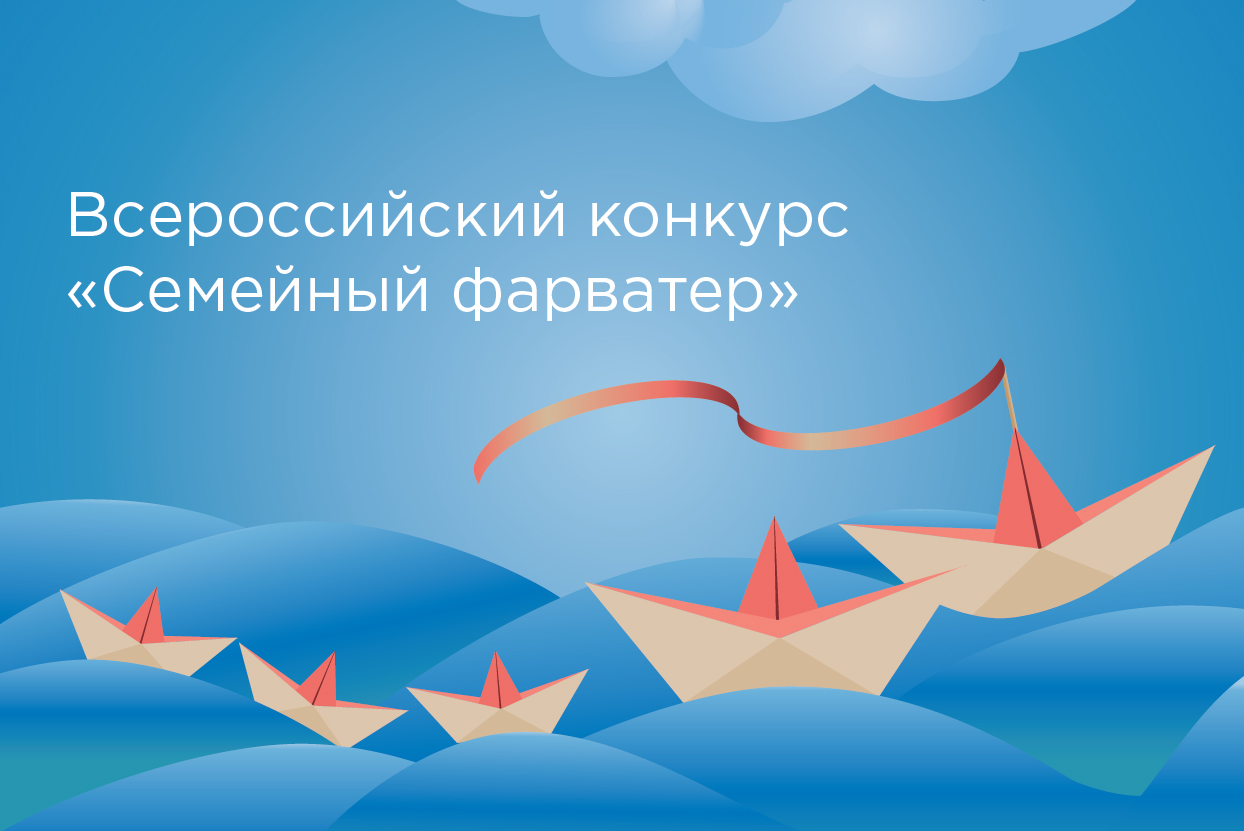 IIIВсероссийский конкурс «Семейный фарватер»
Методические рекомендации по подготовке полной заявкиПоздравляем вас с успешным прохождением I этапа Конкурса и приглашаем к подготовке полной заявки!При подготовке полной заявки ориентируйтесь на цели и задачи Конкурса, а также основные ожидаемые результаты. Рекомендуем ещё раз внимательно изучить конкурсную документацию, включая Положение о IIIВсероссийском конкурсе «Семейный фарватер».На первом этапе вы подробно рассказали о Практике вашей организации, а также предоставили сведения об эффективности практики. На втором этапе в срок до 09.04.2018организация подробно описывает проект*, которыйбудет реализован в течение трёх лет.РАЗДЕЛЫI-II: КОНТАКТНАЯ ИНФОРМАЦИЯ. ОРГАНИЗАЦИЯ-ЗАЯВИТЕЛЬВ полную заявку будет перенесена вся информация, которая была введена ранее при заполнении краткой заявки. РАЗДЕЛIII. РЕАЛИЗАЦИЯ ПРАКТИКИВ полную заявку будет автоматически перенесена информация,представленная на этапе подачи краткой заявки (пп.3.1-3.6). При необходимости внесения изменений по данному разделу – укажите их в п.3.11.3.7. Цель проекта в отношении реализации практики (благополучателей) до 2020 годаКакую цель вы ставите в данном проекте в отношении реализации Практики, представленной на Конкурс,в перспективе трёх лет – до 2020 года? Обратите внимание, что цель должна быть сформулирована по отношению к ключевым благололучателям практики – детям и их семьям.Пример:Профилактика социального сиротства путем развития конструктивных детско-родительских отношений и восстановления способности к самостоятельному проживанию у матерей, которые оказались без фактического места жительства.Пример неудачной формулировки цели: Построение системы эффективной помощи кризиcным семьям.Такая формулировка неудачна, поскольку в цель закладывается не результаты для благополучателей, а некая система, факт наличия которой нужно доказывать через отдельные показатели именно для систем.3.7.1. Какие задачи должны быть решены, чтобы была достигнута цель (п.3.7)? При необходимости вы можете уточнить цель и перечислить задачи проекта (не более 5, поле является необязательным для заполнения).Задачи проекта могут быть связаны:с внедрениемв текущую Практику новых элементов (например, помимо групповых психологических консультаций будут оказываться индивидуальные); с увеличением масштабов деятельности (например, увеличение числа регионов; целевых групп и пр.);с частичным изменением технологии работы с целевыми группами. Например, отработка новой психологической техники XYZ.В случае перечисления задачпроекта, пожалуйста, проверьте, чтобы в проекте были отражены и соответствующие результаты и показатели, свидетельствующие об их достижении.3.8. Ожидаемые результаты проекта в отношении представленной Практики 3.8.1. Социальные результатыПожалуйста, внимательно ознакомьтесь с Положением о Конкурсе. Обратите внимание, что Фонд прежде всего интересует достижение социальных результатов, перечисленных в Положении о Конкурсе. В Фонде разработана и внедрена система мониторинга, измерения и оценки перечисленных социальных результатов, которая предполагает регулярное предоставление сведений по показателям фонда (мониторинговые отчеты). В п.3.8.1 вы увидите две таблицы – в первой можно выбрать показатели для социальных результатов только из готового списка показателей («Ключевые показатели Фонда»), во второй – ввести собственные формулировки. Все остальные строки таблиц будут идентичны.Какие показатели лучше? Ключевые показатели Фонда не лучше и не хуже «индивидуальных показателей» Всё индивидуально и зависит от вашей практики. В первой таблице представлены типичные формулировки показателей, которые в т.ч. использует Фонд для измерения социальных результатов.Данные формулировки не отражают всего разнообразия практик, целевых групп, социальных результатов и пр. Для вашей практики (особенно для индивидуальных социальных результатов), скорее всего, больше подойдут «индивидуальные» показатели.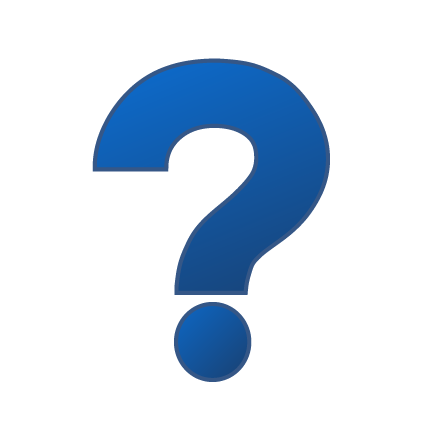 При выборе показателей полагайтесь на здравый смысл и ваши ресурсы, уже используемые в вашей организации показатели. Например, ваша практика связана с работой кризисного центра для женщин с детьми. Вы указали результат «высокого уровня» - «Улучшение благополучия детей и семей – участников Программы». Логично и желательно, если вы укажете и более «мелкие результаты», поясняющие данный результат. Например, «обеспечены базовые потребности семей (безопасности, жилья, питания и пр.)». Показателем уже будет не только показатель Фонда «количество детей, улучшивших своё благополучие», а более мелкий, индивидуальный показатель – «количество человек (из семей-участниц Практики), проживающих в приюте Центра».Нужно ли выбирать все результаты из списка? В таблицы п.3.8.1 будет автоматически перенесена информация, введенная вами ранее в п.3.5.1-3.5.2 краткой заявки. По каждому из этих результатов должен быть указан показатель. Если какие-то результаты введены вами ошибочно, укажите нули в целевых значениях, поставьте прочерк в ячейке «Список услуг». В комментарии к таблице п.3.8.1 сделайте пояснение.По любым вопросам, связанным с заполнением заявки, формулировкой социальных и непосредственных результатов, а также их показателей, пожалуйста, не стесняйтесь обращаться к сотрудникам Фонда. 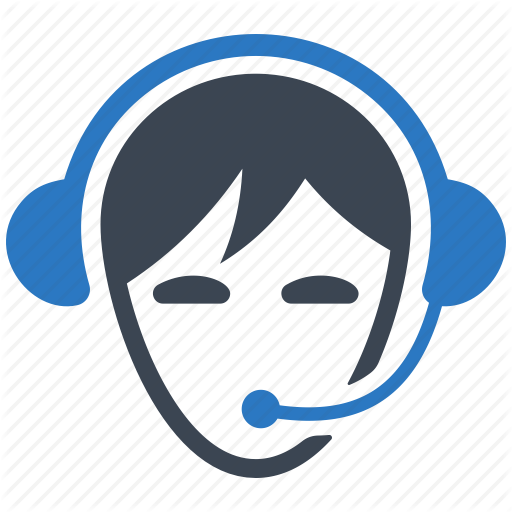 Ключевые показатели ФондаИндивидуальные показатели При необходимости, под таблицей можно указать дополнительные сведения в поле «Комментарий». 3.8.2. Непосредственные результатыУкажите, в каких мероприятиях примут участие представители целевых групп Практики в рамках проекта, какие именно услуги они получат. Приведите данные с разбивкой по целевым группам и годам.Аналогично заполнению п.3.8.1, показатели непосредственных результатов, которые являются ключевыми для Фонда, представлены в первой таблице; дополнительные, собственные формулировки показателей непосредственных результатов вводятся в следующей таблице «Индивидуальные показатели».Таблица с возможностью выбора показателей из списка ФондаИндивидуальные показателиПримерПри необходимости, под таблицей можно указать дополнительные сведения в поле «Комментарий».3.9. Устойчивость ожидаемых результатов Практики для благополучателей  При заполнении данного пункта необходимо продемонстрировать, за счёт чего те позитивные изменения, которые произойдут у благополучателей в процессе реализации Практики, сохранятся и после завершения проекта? Как вы об этом узнаете? Обязательно проверьте, что те действия, которые вы перечисляете, присутствуют в плане-графике, под их проведение есть ресурсы и пр.Пример3.10.Обстоятельства, которые могут воспрепятствовать успешной реализации Практики, и действия, которые предприняты (или будут предприняты) для снижения рисковОбязательно проверьте, что те действия, которые вы перечисляете, присутствуют в плане-графике, под их проведение есть ресурсы и пр.Пример3.11. Комментарий к разделу IIIПри необходимости, в данном поле можно указать дополнительную информацию по разделу III. Здесь же можно указать изменения, которые вы бы хотели внести в информацию, автоматически перенесенную из краткой заявки. В этом случае обязательно укажите, к какому пункту заявки раздела III относится изменение, в чем суть и причины изменения.РАЗДЕЛ IV. РАСПРОСТРАНЕНИЕ И ВНЕДРЕНИЕ ПРАКТИКИВ число задач Конкурса входит не только поддержка перспективных практик в области семейного устройства и профилактики сиротства, но и их распространение таким образом, чтобы они в последующем были внедрены в деятельность других организаций сферы защиты детства. Предполагается, что по итогам долгосрочной, трёхлетней поддержки проектов-победителей Конкурса, будут сформированы «стажировочные площадки» - отраслевые региональные ресурсные центры в области профилактики социального сиротства и семейного устройства детей-сирот и детей, оставшихся без попечения родителей.Таким образом, внедрение Практики предполагает:Проактивное распространение Практики – активность и ответственность в распространении опыта, ориентация на высокий уровень усвоения представленного вами материала, заинтересованность, побуждение и содействие развитию и внедрению вашей практики в деятельность других организаций и специалистов. Например, не просто выпуск методических изданий или выступление с докладом на конференции, а организация стажировочной площадки, проведение мастер-класса и пр.;Продуманность механизма распространения Практики – выбор тех форматов и инструментов, которые повышают вероятность внедрения практики в деятельность других специалистов и организаций сферы детства, устойчивость полученных результатов;Наличие необходимых ресурсов для эффективного распространения и внедрения Практики, включая организационный потенциал заявителя;Мониторинг результатов внедрения, сопровождение (при необходимости) организаций и специалистов, пытающихся внедрить вашу Практику в свою деятельность.Успешное внедрение вашей Практики, обмен опытом с коллегами и экспертами поможет вашей организации осмыслить и улучшить собственную деятельность.Автоматически переносится из краткой заявки. При необходимости дополнения, изменения пункта, укажите это в комментарии к разделу (п.4.10).Мотивация, заинтересованность вашей организации в распространении и внедрении Практики в деятельность других организацийУкажите, в какой степени у вашей организации есть интерес, желание и готовность стать отраслевым региональным ресурсным центром по распространению представленной на Конкурс Практики (в т.ч. после окончания проекта); выступать стажировочной площадкой (в т.ч. в рамках других Конкурсов Фонда Тимченко)? Укажите, какой опыт распространения Практики уже есть у вашей организацииРечь идёт как о Практике, представленной на Конкурс, так и о других практиках.Проблемыцелевыхгрупп специалистов,нарешениекоторыхнаправлено распространение и внедрениеПрактики;социальныерезультатыраспространенияПрактикиЦелевые группы специалистовКакие организации сферы защиты детства будут преимущественно заинтересованы во внедрении вашей Практики в свою деятельность? Возможность выбора одной или нескольких групп из списка.Специалисты служб сопровождения и центров семейного устройства Специалисты  Отделов / органов опеки и попечительства Специалисты негосударственных некоммерческих организаций (НКО), деятельность которых направлена на содействие в области профилактики социального сиротства, семейного устройстваСпециалисты детских домов, школ-интернатов и иных учреждений, в которых воспитываются дети Специалисты школ, детских садов, техникумов и иных общеобразовательных учреждений Члены ассоциаций, сообществ приёмных (замещающих) родителей и пр.Иные (не более трех «своих» вариантов)Основные проблемы специалистов и социальные результаты распространения Практики В последнем столбце таблицы «Ключевые социальные результаты распространения и внедрения Практики», вам нужно указать два вида результатов:Результаты из списка Фонда: Повышены доступность и качество профессиональной помощи семьям и детям в области профилактики социального сиротства и семейного устройства детей-сирот и детей, оставшихся без попечения родителей; Повышен уровень компетенций специалистов сферы защиты детства по темам, приоритетным для достижения долгосрочных социальных результатов;Сформированы отраслевые ресурсные центры – стажировочные площадки в области профилактики социального сиротства и семейного устройства, эффективно тиражирующие свои практики;Эффективная практика, тиражируемая участниками проекта, внедряется в других организацияхСобственные формулировки результатов, конкретизирующих результат выше и проблематику.Принципы формулировки социальных результатов: Социальный результат напрямую связан с заявленной проблемой. Не стоит и перечислять проблемы, на которые вы не можете повлиять Перечень социальных результатов, предлагаемых на выбор – достаточно абстрактные результаты «высокого уровня». Важно дополнить их индивидуальными, более конкретными формулировками результатов.Технология распространения и внедрения Практики в рамках проекта Подробно опишите, как именно вы планируете распространять и внедрять вашу Практику в рамках трёхлетнего проекта. По возможности, приведите обоснования выбора форматов.Обратите внимание, что в рамках Конкурса приветствуются проактивные форматы, нацеленные на то, чтобы другие организации сферы защиты детства внедрили её в свою деятельность, а не только повысили осведомлённость.Цельпроекта(распространение и внедрениепрактики) до 2020 годаОбратите внимание, что речь идёт о формулировке цели второго «мини-проекта» (только распространение и внедрение Практики), а не всего проекта в целом. В п.3.7 вы формулировали цель первого «мини-проекта» - в части реализации Практики.Пример: Распространение элементов практики, связанных с развитием детско-родительских отношений среди специалистов других организаций.Обратите внимание, что ключевой долгосрочный результат Конкурса, а соответственно, и поддерживаемых проектов – внедрение практики в деятельность других организаций и специалистов. Соответственно, показатели внедрения практики в деятельность других организаций являются обязательными для всех проектов, получающих финансирование в рамках конкурса «Семейный фарватер».Какие задачи должны быть решены, чтобы была достигнута цель (п.4.6)? Здесь вы можете уточнить цель п.4.6, перечислив конкретные задачи. Данный пункт необязателен к заполнению.В случае перечисления задач проекта, пожалуйста, проверьте, чтобы в проекте были отражены и соответствующие результаты и показатели, свидетельствующие об их достижении.Результаты распространения и внедрения ПрактикиВнедрение Практики Внедрение практики – достаточно сложная задача. Вполне естественно, если результаты внедрения практики появятся только к концу II или даже III года реализации проекта.При необходимости, под таблицей можно указать дополнительные сведения в поле «Комментарий».Социальные результаты распространения практикиПри необходимости под таблицей можно указать дополнительные сведения в поле «Комментарий».Непосредственныерезультаты распространения практикиПринцип заполнения данного пункта – такой же, как и п.3.8.2. Сначала заполняется таблица, в которой можно воспользоваться списком типовых показателей, предложенных Фондом.Затем – уточнить показатели через введение индивидуальных формулировок, позволяющих оценить достижение заявленного результата. См. примеры ниже.Таблица с возможностью выбора показателей из списка ФондаИндивидуальные показателиПри необходимости под таблицей можно указать дополнительные сведения в поле «Комментарий».4.8. Устойчивостьожидаемыхрезультатовраспространения Практики для организаций и специалистовВ чём будет выражаться устойчивость изменений, достигнутых в процессе распространения Практики? Какие меры будут приняты для её достижения?Пожалуйста, для каждой идеи используйте новую строку.Обязательно проверьте, что те действия, которые вы перечисляете, присутствуют в плане-графике, под их проведение есть ресурсы и пр.Пример.Обстоятельства, которые могут воспрепятствовать успешному распространению Практики, и действия, которые предприняты (или будут предприняты) для снижения рисковОбязательно проверьте, что те действия, которые вы перечисляете, присутствуют в плане-графике, под их проведение есть ресурсы и пр.Пример4.10. Комментарий к разделу IVПри необходимости в данном поле можно указать дополнительную информацию по разделу IV. Здесь же можно указать изменения, которые вы бы хотели внести в информацию, автоматически перенесенную из краткой заявки. В этом случае обязательно укажите, к какому пункту заявки раздела IV относится изменение, в чем суть и причины изменения.РАЗДЕЛ V	МОНИТОРИНГ И ОЦЕНКА. РАЗВИТИЕ ПРАКТИКИОдна из задач конкурса «Семейный фарватер» – содействовать развитию доказательной базы эффективности поддержанных практик и повышению потенциала организаций (победителей Конкурса) по теме профилактики социального сиротства и семейного устройства, а также в области мониторинга, измерения и оценки результатов.Наличие грамотной системы мониторинга, измерения и оценки результатов повышает эффективность реализации проекта и деятельности организации в целом, содействует более качественному удовлетворению потребностей благополучателей, более значимым позитивным изменениям в их жизни.Регулярный сбор и анализ данных, проведение оценочных исследований позволит сформировать доказательную базу в отношении эффективности конкретной практики, будет содействовать повышению доступности и качества профессиональных услуг в сфере защиты детства.Учитывая важность мониторинга, измерения и оценки результатов, условия Конкурса предполагают:построение системы мониторинга и оценки результатов каждого поддержанного проекта;финансовую поддержку – покрытие статей расхода на мониторинг и оценку результатов проекта, а также на развитие организационного потенциала организации в этом направлении (до 10% от суммы запрашиваемого финансирования);экспертно-консультационную поддержку всем организациям-победителям по вопросам системы мониторинга, измерения и оценки результатов. Собираетесь ли вы развивать практику (дополнять её новыми элементами, применять к новым целевым группам и пр.) в рамках проекта? Если да, то что именно и когда предполагается сделать?В краткой заявке представлено описание текущей реализации Практики. Если в ближайшие 3 года вы планируете вносить изменения в Практику, то важно пояснить – какие именнои почему будут внесены изменения, когда именно будут они осуществлены.П.5.2-5.4 – автоматический перенос информации из краткой заявки (п.3.7.1, 3.7.2 и 5.2 краткой заявки). При необходимости внесения изменений, можно оставить комментарий в конце раздела V(п.5.9).5.5. Цельпроекта(в отношении блока мониторинга и оценки)Обратите внимание, что речь идёт о формулировке цели третьего«мини-проекта» (только в отношении мониторинга и оценки результатов), а не всего проекта в целом. Формулировка цели проекта в отношении блока мониторинга и оценки результатов (МиО) должна быть именно в отношении представленной на Конкурс практики и ее внедрения в деятельность других организаций, а не организации в целом, всех реализуемых программ в целом.Пример: создать модель системы мониторинга центров временного проживания для матерей с детьми.5.6.	Ориентировочные задачи проекта в отношении блока мониторинга и оценкиПри заполнении данного пункта вы можете воспользоваться вариантами задач из предложенных списков (см.ниже), либо указать собственные формулировки. В графе «Результат» должен быть сформулирован конкретный результат по выполнению указанной задачи. В поле «Комментарий» можно сделать пояснения.Если по какому-либо из четырех направлений (п.5.6.1, 5.6.2, 5.6.3, 5.6.4) вы не ставите задач в рамках проекта, то проставьте прочерки в соответствующих таблицах.Пример: 5.6.1. Процессы5.7.Устойчивостьожидаемыхрезультатовв сфере мониторинга и оценкиВ чём будет выражаться устойчивость изменений, достигнутых в сфере мониторинга и оценки? Какие меры будут приняты для её достижения?Пример:5.8.Обстоятельства, которые могут воспрепятствовать успешному повышению организационного потенциала в отношении мониторинга и оценки, и действия, которые предприняты (или будут предприняты) для снижения рисковПример:5.9.Комментарий к разделу VПри необходимости в данном поле можно указать дополнительную информацию по разделу V. Здесь же можно указать изменения, которые вы бы хотели внести в информацию, автоматически перенесенную из краткой заявки. В этом случае обязательно укажите, к какому пункту заявки раздела V относится изменение, в чем суть и причины изменения.РАЗДЕЛ VI. ПЛАН-ГРАФИК ПРОЕКТАПеречислите основные задачи / мероприятия / действия, которые будут осуществлены в первый год реализации проекта (до 31.01.2019 г.)По сути, данный раздел является суммирующим для заявителя и экспертов. Заполнение «плана-графика проекта» позволит вам проверить – всё ли логично и последовательно в вашем проекте, все ли мероприятия и результаты учтены (частичнобудет повтор ранее внесенной информации). Кратко опишите основные задачи / мероприятия / действия, которые планируются в течение второго и третьего годов реализации проектаРеализация Практики Распространение и внедрение Практики Мониторинг и оценка результатов. Развитие ПрактикиВ данном пункте необходимо кратко перечислить основную деятельность, которая ориентировочно будет осуществляться по проекту в 2019 и 2020 гг. по трём основным под-проектам.Подробный план-график мероприятий на следующий год организация представляет в конце каждого года реализации проекта.РАЗДЕЛ VII. РЕСУРСНОЕ ОБЕСПЕЧЕНИЕ ПРОЕКТАКоманда проектаУкажите специалистов, которые будут вовлечены в непосредственную реализацию проекта, а также их квалификацию, роль в Проекте и характер трудовых отношений с Организацией. Если ФИО участника пока неизвестно, то укажите его роль в проекте. Например, «Психолог 1».При заключении договора необходимо будет представить оригиналы (с подписью) Информированного согласия физического лица на обработку персональных данных в рамках организации и проведения Конкурса, заполненных отдельно на каждого члена команды проекта! ПримерПартнёры и доноры Проекта (при наличии)Перечислите иные организации, участвующие в реализации проекта, с указанием их роли в проектеПримерИмеющиеся у Организации ресурсы, необходимые для реализации Проекта (на период реализации проекта)Укажите, какие ресурсы уже есть в распоряжении организации (собственные средства) или будут привлечены со стороны партнёров для реализации Проекта.ПримерРАЗДЕЛ VIII. БЮДЖЕТ ПРОЕКТАПредполагаемая сумма запрашиваемого финансирования на весь период реализации проекта, втысячах рублейСуммы указываются ориентировочные. В конце первого и последующих годов реализации проекта, организация подает подробный бюджет на каждый следующий год и уточняет сумму.Напоминаем, что сумма, выделяемая на год, не превышает 600 000 рублей, на 3 года – не более 1 800 000 рублей.Предполагаемая сумма софинансирования на весь период реализации проекта, втысячах рублейСумма запрашиваемого финансирования на первый год реализации проекта, в тысячах рублейСумма запрашиваемого финансирования указывается в точном соответствии с суммой, указанной в файле-приложении «Бюджет проекта» (колонка «в т.ч. запрашиваемые средства»).Сумма не может превышать 600 000 рублей!Сумма софинансирования на первый год реализации проекта, в тысячах рублейСумма софинансирования указывается в точном соответствии с суммой, указанной в файле-приложении «Бюджет проекта». Для этого вам нужно сложить суммы двух колонок «в том числе софинансирование (из собственных ресурсов)» и «в том числе софинансирование (средства партнёров)».ПРИЛОЖЕНИЯПри подаче заявки Заявитель должен представить в электронном виде скан-копии (или ссылки, если это оговорено дополнительно) следующих документов, заверенных подписью руководителя и печатью организации, и оформленных согласно инструкции: Устав организации (со всеми внесенными изменениями и дополнениями), с отметкой регистрирующего органа; файл в формате pdfБюджет проекта – заполненный файл установленного образца; файл в формате ExcelСкачать шаблон файла «Бюджет проекта» (ссылка)Письмо/справка из банка/территориального органа федерального казначейства о наличии счёта (скан-копия); файл в формате pdfПодписанные согласия на обработку персональных данных всех лиц, фигурирующих в заявке; файл в формате pdfДля каждого из лиц заполняется отдельный документ, затем все они сканируются в один файл pdf. Скачать образец согласия на обработку персональных данных При заключении договора, в случае победы в Конкурсе, необходимо будет представить оригиналы (с подписью) Информированного согласия физического лица на обработку персональных данных в рамках организации и проведения Всероссийского конкурса «Семейный фарватер», заполненных отдельно на каждого члена команды проекта.Документ, подтверждающий полномочия лица, которое будет подписывать договор (если договор будет подписывать не руководитель организации); pdf Документ, подтверждающий статус юридического лица (решение о создании учреждения и т.п.) (только для государственных и муниципальных учреждений); pdf Последний годовой отчёт (при наличии) (скан-копия с подписью руководителя и печатью организации); pdf  ИЛИ ссылка на его версию в сети Интернет Отчёт в Министерство юстиции Российской Федерации /иной регистрирующий орган за предшествующий отчетный период (скан-копия, с подписью руководителя и печатью организации) (за исключением организаций-заявителей – государственных и муниципальных учреждений). pdf ИЛИ ссылка на его версию, размещенную на Информационном портале Министерства юстиции Российской Федерации по адресу: http://unro.minjust.ru/ВНЕСЕНИЕ ИЗМЕНЕНИЙ В ПОЛНУЮ ЗАЯВКУЕсли полная заявка отправлена, но необходимо внести исправления в её текст или поменять прикрепленные файлы, это можно сделать самостоятельно – в сроки приёма полных заявок, до 09.04.2018 (до 12:00 по московскому времени!). При внесении любых изменений в готовую полную заявку не забудьте снова нажать кнопку «Отправить». В Конкурсе будет участвовать только та версия заявки, которая отправлена последней (черновики или предыдущие версии не рассматриваются).КРИТЕРИИ ОЦЕНКИ ПОЛНЫХ ЗАЯВОКОриентация организации на развитие практики: повышение качества / увеличение масштаба / ввод дополнительных элементов и пр.;Готовность функционирования в качестве отраслевого ресурсного центра – стажировочной площадки;Общий уровень организационного потенциала (квалифицированная команда, опыт управления проектами, информационная открытость, финансовая устойчивость);Уровень организационного потенциала в области мониторинга и оценки результатов, наличие инструментов измерения результатов;Готовность организации к формированию доказательной базы об эффективности описываемой практики;Реалистичность и логичность проекта (в т.ч. планируемых услуг и активностей, ожидаемых результатов, выбранных показателей);Устойчивость результатов проекта;Обоснованность и оптимальность бюджета проекта;Доля со-финансирования (за счёт собственных средств и средств организаций-партнеров) в бюджете проекта.ОБЪЯВЛЕНИЕ ПОБЕДИТЕЛЕЙ КОНКУРСАСписок победителей Конкурса будет опубликован на странице Конкурса (http://deti.timchenkofoundation.org/) в срок до 07 мая 2018 года. Все участники Конкурса получат извещения на адрес электронной почты, указанный при регистрации в системе приёма заявок. Организации, которые нестанут победителями, имеют право запросить дополнительную информацию о результатах экспертизы полной заявки. Такие запросы следует направлять на адрес электронной почты konkurs.family@timchenkofoundation.orgс обязательной пометкой в теме письма «Запрос результатов экспертизыIIэтапа СФ-2018».ВОПРОСЫ, КОНСУЛЬТАЦИИПо всем вопросам, связанным с заполнением заявок и подготовкой документов, можно получить консультации по электронной почте konkurs.family@timchenkofoundation.orgили по телефону 
8 (812) 777-03-57.Контактные лица: Борцова Ольга, тел. 8 (812) 777-03-57, 8 (921) 413-83-81, Нестерова Марина, тел. 8 (812) 777-03-57, 8 (921) 183-15-35.ЖЕЛАЕМ УДАЧИ!ГЛОССАРИЙБольшая часть определений взята из Глоссария терминов в области социальных программ, проектов и услуг в сфере детства.Благополучие ребенка (well-being)– понятие, широко используемое в международной практике. Для целей Конкурса, «благополучие ребенка» - это интегральный результат, подразумевающий эмоционально-психическое и физическое состояние ребенка, уровень его развития и навыков (в том числе социальных), готовность к самостоятельной жизни в обществе.Дети, улучшившие благополучие – это дети, у которых зафиксированы улучшения по одному или нескольким составляющим «благополучия ребенка», а именно эмоционально-психического и/или физическое состояния, в уровне развития и навыков (в том числе социальных), готовности к самостоятельной жизни в обществе. В рамках проектов, речь идет о детях, у которых улучшения произошли именно благодаря реализации проекта.Доказанная эффективность– практика с доказанной эффективностью подразумевает наличие данных, подтверждающих положительные изменения в жизни благополучателей, удовлетворяющих хотя бы одному из следующих условий: Данные, собранные в ходе практической, «полевой» работы, позволяющие понять, «как» и «насколько эффективно» работает та или иная практика в реальных условиях; Мнения осведомленных лиц (участников законотворческих процессов и иных стейкхолдеров), позволяющие составить представление о контексте социальной инициативы, программы или политики. В долгосрочной перспективе: научные данные или результаты исследований, которые формируются по итогам проведения рандомизированных контролируемых испытаний или применения статистических моделей, позволяющих устанавливать причинно-следственные связи.Замещающая семья – семья, принявшая детей-сирот и/ или детей, оставшихся без попечения родителей, в том числе «социальных сирот», детей, попавших в трудную жизненную ситуацию, на воспитание по любой форме семейного устройства, в том числе усыновление, опека, попечительство, приемная семья, патронат, а также семья, осуществляющая временную реабилитацию ребенка (например, в форме семейно-воспитательной группы).Мониторинг проекта – систематическое и планомерное отслеживание процесса разработки и реализации проекта.Непосредственный результат – все, что непосредственно производится в ходе деятельности проекта. Например, количество кандидатов, прошедших обучение в Школе приемных родителей; количество консультаций или иных оказанных услуг.Отраслевой региональный ресурсный центр – организация, которая является базовым консультационным, информационным и обучающим центром для других организаций в определенной отрасли или по определенной теме. Оценка проекта – сравнительный анализ полученных результатов в контексте достижения поставленных целей (с учетом использованных ресурсов и временных рамок).Постинтернатное сопровождение – оказание социальной поддержки детям-сиротам и детям, оставшимся без попечения родителей, в возрасте от 18 до 23 лет, в том числе выпускникам организаций для детей-сирот, детей, оставшихся без попечения родителей, и детям-сиротам, в отношении которых прекращена опека (попечительство) в замещающей семье.Практика проекта – модель, технология, методика, услуга и пр. в сфере профилактики социального сиротства и семейного устройства детей-сирот и детей, оставшихся без попечения родителей, соответствующая приоритетным направлениям Конкурса.Проект – ограниченная во времени деятельность, направленная на создание уникального и /или тиражируемого продукта или услуги. Проект характеризуется наличием конкретной цели, предполагает осуществление взаимосвязанных видов деятельности в определенной последовательности с использованием ограниченных и заранее определенных ресурсов.Профессиональное развитие замещающих родителей – это обучение, обмен опытом, сотрудничество с профильными специалистами и организациями в решении практических вопросов, касающихся благополучия детей.Профилактика социального сиротства – комплекс действий и мер, обеспечиваемых совместной работой специалистов, работающих в сфере защиты детства, в целях восстановления благоприятной для ребенка семейной среды, разрешения трудной жизненной ситуации и предупреждения размещения детей в организации для детей-сирот и детей, оставшихся без попечения родителей.Семьи с детьми – замещающие семьи, а также биологические (кровные) семьи, в которых существует угроза отказа от ребенка или изъятия ребенка.Сиблинги (или сибсы) – термин, обозначающий потомков одних родителей. Родные братья и сёстры, но не близнецы. Сопровождение замещающих семей – комплекс действий и мер, обеспечиваемых совместной работой замещающих родителей и специалистов, работающих в сфере защиты детства, в целях благополучия замещающей семьи в целом и отдельных ее членов. Социальная услуга – действия в сфере социального обслуживания по оказанию постоянной, периодической, разовой помощи, в том числе срочной помощи, гражданину в целях улучшения условий его жизнедеятельности и (или) расширения его возможностей самостоятельно обеспечивать свои основные жизненные потребности.Социальная эффективность – критерий, характеризующий соотношение социальных результатов и непосредственных результатов деятельности. С помощью этого критерия можно сравнивать программы, использующие различный набор услуг и/или мероприятий для достижения одной и той же цели. Оценка, которая опирается на данный критерий, позволяет выяснить, какие наиболее эффективны с точки зрения достижения желаемого социального результата безотносительно ресурсных затрат, необходимых для оказания данных услуг.Социальный результат– позитивные изменения, которые, как ожидается, произойдут в жизни благополучателей вследствие использования практики в рамках проекта.Специалисты сферы защиты детства – специалисты по охране детства, сотрудники органов опеки и попечительства, работники организаций для детей-сирот и детей, оставшихся без попечения родителей, специалисты, занимающиеся подготовкой и сопровождением замещающих семей, сопровождением биологических (кровных) семей, в которых существует угроза отказа от ребенка или изъятия ребенка, а также специалисты, занимающиеся проблемами детей-сирот, детей, оставшихся без попечения родителей, детей, находящихся в трудной жизненной ситуации. Специалисты / работники любых отраслей деятельности, так или иначе связанных с работой с детьми и/или их семьями.Проект* – в рамках Конкурса предполагается, по сути 3 взаимосвязанных проекта, каждый из которых имеет свою цель, задачи и план-график активностей (мероприятий):Реализация Практики, представленной в краткой заявке;Распространение и внедрение Практики в деятельность других организаций;Мониторинг и оценка результатов Практики и проекта, укрепление оргпотенциала в области оценки.Особенности переноса информации из краткой заявки в полную!Вся информация, указанная в краткой заявке, сразу переносится в полную заявку. При заполнении полной заявки данная информация не отражается. Однако, при необходимости, Вы можете увидеть ее, если скачать в личном кабинете версию DOCполной заявки.Эксперты увидят всю информацию из полной заявки, а именно ту версию, которая формируется при скачивании файла «Полная заявка».2 вида результатов проекта:Непосредственные результаты – те результаты, которые непосредственно производятся в ходе деятельности по проекту, проведению мероприятий. Например, количество кандидатов, принявших участие в Школе приёмных родителей; количество проведённых консультаций, оказанных услуг и пр. Социальные результаты – те позитивные изменения, которые, как ожидается, произойдут в жизни благополучателей благодаря применению Практики. Такие результаты могут быть получены как сразу после завершения проекта, так и в более отдалённой перспективе. Например, количество детей, которых примут в семьи родители, обученные в Школе приёмных родителей.Список показателей социальных результатов, предложенных на выбор в п.3.8.1 (ключевые показатели Фонда):1 Количество детей-сирот и детей, оставшихся без попечения родителей, переданных на семейные формы устройства1.1	в т.ч. детей-подростков1.2	в т.ч. сиблингов1.3	в т.ч. детей с ОВЗ2	Количество детей, возвращённых в кровные семьи2.1	в т.ч. детей-подростков2.2	в т.ч. детей с ОВЗ3	Количество предотвращённых случаев отобрания (изъятий), отказов детей из кровных семей3.1	в т.ч. детей-подростков3.2	в т.ч. детей с ОВЗ4	Количество предотвращённых случаев отобрания (изъятий), отказов от детей из замещающих семей4.1	в т.ч. детей-подростков4.2	в т.ч. детей с ОВЗ5	Количество детей, улучшивших своё благополучие5.1	в т.ч. улучшивших психическое состояние5.2	в т.ч. улучшивших физическое состояние5.3	в т.ч. повысивших уровень развития, навыков5.4	в т.ч. улучшивших детско-родительские отношения5.5	в т.ч. улучшивших показатели успеваемости6	Количество кровных кризисных семей, в отношении которых повышен уровень поддержки со стороны окружения (родственники, друзья, школы, детские сады, соседи и пр.)7 Количество замещающих семей, в отношении которых повышен уровень поддержки со стороны окружения (родственники, друзья, школы, детские сады, соседи и пр.)8  Количество семей, прошедших подготовку и принявших детей на воспитание8.1        в т.ч. детей-подростков8.2	в т.ч. детей с ОВЗ8.3	в т.ч. сиблинговCоциальные результаты проекта
(в отношении благополучателей)Целевые группы (благополучатели)Ключевые показатели ФондаЦелевое значение на конец Iгода реализации проектаОриентировочное целевое значение на конец реализации проектаСписок услуг, мероприятий и пр.Выбор из списка результатов, указанных вами в п.3.5.2 краткой заявки («Социальные результаты»)Выбор из списка групп, указанных в п.3.5.1 краткой заявкиВыбор из готового списка показателей, важных для Фонда.В таблице ниже «Индивидуальные показатели», можно ввести свои формулировки.Только целые числа: например, 0, 10, 17. Нельзя:«2-3» или «–» или «5 человек».Только целые числа – ориентировочные показатели проекта в целом (на конецреализации проекта). При подаче промежуточной отчётности (в конце Iи IIгода реализации проекта) возможно уточнение целевых значений, показателей и результатов.Перечислите ключевые мероприятия, услуги, которые работают на данный результат (в строгом соответствии с п.3.8.2 заявки)ПримерПримерПримерПримерПримерПримерУвеличение числа детей-сирот и детей, оставшихся без попечения родителей, переданных на семейные формы устройства (в том числе подростков, детей с ОВЗ, сиблингов)Кандидаты в замещающие родителиКоличество семей, прошедших подготовку и принявших детей на воспитание514Школа приемных родителей; индивидуальные консультации Cоциальные результаты проекта
(в отношении благополучателей)Целевые группы (благополучатели)   Показатели Целевое значение на конец Iгода реализации проектаОриентировочное целевое значение на конец реализации проектаСписок услуг, мероприятий и пр.ПримерПримерПримерПримерПримерПримерОбеспечены базовые потребности семей (безопасности, жилья, питания и пр.)кризисные кровные семьи с детьмиколичество человек (из семей-участниц Практики), проживающих в приюте Центра1045Проживание в приюте на полном обеспечении;Психологические консультации; Консультации юристаПоказатели непосредственных результатов, которые предлагаются на выбор:6	Количество кровных кризисных семей, получивших поддержку в рамках реализуемого проекта6.1	в т.ч. детей6.2	в т.ч. родителей7	Количество замещающих семей, получивших поддержку в рамках реализуемого проекта7.1	в т.ч. детей7.2	в т.ч. родителей8	Количество детей в ДУ, получивших поддержку в рамках реализуемого проекта8.1	в т.ч. детей-подростков8.2	в т.ч. детей с ОВЗ8.3	в т.ч. детей, прошедших подготовку к самостоятельной жизни или к семейному устройству9	Количество выпускников ДУ и замещающих семей, получивших поддержку в рамках реализуемого проекта10	Количество родителей, прошедших подготовку (в замещающие родители)11 Количество семей, прошедших подготовку (в замещающие семьи)№ п/пНаименование услуги, мероприятия и пр.Целевая группа (благополучатели)Непосредственный результатПоказательЦелевое значение на конец I года реализации проектаОриентировочное целевое значение на конец реализации проектаКакие услуги будут оказаны целевым группам в рамках проекта?В каких мероприятиях они примут участие?Проверьте, что список услуг и мероприятий п.3.8.1 соответствует п.3.8.2: каждое мероприятие и услуга, указанная в п.3.8.2, хотя бы раз указана в п.3.8.1; используются одинаковые формулировки; в п.3.8.1 нет услуг и мероприятий, о которых нет информации в п.3.8.2Представители какой целевой группы примут участие в данном мероприятии, получат данную услугу и пр.?Выбор из списка целевых групп, указанных в п.3.5.2 краткой заявки. Одна целевая группа – одна  строка.Укажите непосредственный результат оказания услуги, проведения мероприятия. Выбор из списка ключевых показателей Фонда. См. список вышеТолько целые числа: например, 0, 10, 17. Нельзя «2-3».Только целые числа – ориентировочные показатели к концу III года. При подаче промежуточной отчётности (в конце I и II года реализации проекта) возможно уточнение целевых значений, показателей и результатов.Пример Пример Пример Пример Пример Пример Пример 1Школа приемных родителей (ШПР)Кандидаты в замещающие родителиРодители приняли участие в более чем 90% занятий ШПРКоличество родителей, прошедших подготовку (в замещающие родители)10302Количество семей, прошедших подготовку (в замещающие семьи)7203Индивидуальные консультацииКандидаты в замещающие родителиКаждый родитель получил не менее 1 консультации по интересующим его вопросамКоличество родителей, прошедших подготовку (в замещающие родители)1030№ п/пНаименование услуги, мероприятия и пр.Целевая группа (благополучатели)Непосредственный результатПоказательЦелевое значение на конец I года реализации проектаОриентировочное целевое значение на конец реализации проекта1Школа приемных родителей (ШПР)Кандидаты в замещающие родителиШПР организованы и проведены 3 раза в годКоличество ШПР, организованных и проведенных в рамках проекта392Индивидуальные консультацииКандидаты в замещающие родителиПроведены индивидуальные консультацииКоличество инд.консультаций, оказанных в рамках проекта, не менее 30100№Фактор устойчивости Действия, обеспечивающие данный фактор1Отслеживание ситуации в семьях после выпуска1 раз в 3 года планируется собирать дополнительные сведения об участниках проекта (телефонный опрос)2Активное вовлечение матерей в решение своих проблемПроведение структурированного интервью с матерями после окончания участия в проекте, с целью помочь матери осознать свои ресурсы и проблемы, актуализировать полученные навыки и понять, как она будет использовать их, чтобы справляться с рисками в будущем.№п/пКлючевыерискиДействия,нацеленныенаснижениериска1Необходимость помощи семье в ситуации «здесь и сейчас», сложность подбора подходящего наставника в короткие срокиОбеспечение большего потока волонтеров, чтобы сформировать лист ожидания № п/п№ п/пЦелевая группа распространения ПрактикиОсновные проблемы целевой группы, которые решает распространение ПрактикиКлючевые социальные результаты распространения и внедрения ПрактикиЗдесь появятся все группы, которые вы указали в п.4.4.1Укажите основные проблемы данной группы, которые будут решены за счет распространения и внедрения вашей практикиОдин или несколько вариантов из списка результатов ФондаЗдесь появятся все группы, которые вы указали в п.4.4.1Укажите основные проблемы данной группы, которые будут решены за счет распространения и внедрения вашей практикиСобственная формулировкаПримерПримерПримерПримерПример1Специалисты кризисных центровСпециалисты кризисных центровСнижение качества работы кризисных центров для матерей с детьми, если они функционируют в режиме «закрытых» организаций; потребность в обмене опытом, освоении новых технологий и инструментов.Повышен уровень компетенций специалистов сферы защиты детства по темам, приоритетным для достижения долгосрочных социальных результатов1Специалисты кризисных центровСпециалисты кризисных центровСнижение качества работы кризисных центров для матерей с детьми, если они функционируют в режиме «закрытых» организаций; потребность в обмене опытом, освоении новых технологий и инструментов.Специалисты центров освоили новую технологию«Работа со случаем»ПоказательЦелевое значение 
на конец I годаЦелевое значение 
на конец II годаЦелевое значение 
на конец III годаКоличество организаций, внедривших практику (элементы практик) в свою деятельностьТолько целые числа (например, 0, 2. Нельзя «2-3»).Только целые числа.Кумулятивно, с учётом I года. Например, на конец I года – 1 организация, на конец II года – 2. Значит, в данной ячейке нужно указать «3».Только целые числа.Кумулятивно, с учётом I и II годов. Например, если за III год планируется, что Практику внедрят 2 организации, то в данной ячейке нужно указать «5» (3+2).РезультатПоказательЦелевое значение на конец I годаЦелевое значение 
на конец III годаСписок услуг, мероприятий и пр.Автоматический перенос результатов, указанных в п.4.4.2Показатель, который свидетельст-вует о достижении результатаТолько целые числа (например, 0, 2. Нельзя «2-3»).Только целые числа – ориентировочные показатели к концу III года. При подаче промежуточной отчётности (в конце I и II года реализации проекта) возможно уточнение целевых значений, показателей и результатовПеречислите ключевые мероприятия, услуги, которые работают на данный результат (в строгом соответствии с п.4.7.3 заявки)ПримерПримерПримерПримерПримерПовышен уровень компетенций специалистов сферы защиты детства по темам, приоритетным для достижения долгосрочных социальных результатовКоличество специалистов, повысивших уровень компетенций50105Семинар X; конференция YСпециалисты центров освоили новую технологию «Работа со случаем»Количество специалистов, успешно прошедших тест на знание технологии1025Семинар XПоказатели непосредственных результатов распространения практики (показатели Фонда):13	Количество мероприятий по распространению практики среди специалистов13.1	в т.ч. мероприятия, организованные в рамках проекта13.2	в т.ч. мероприятия других организаций14	Количество специалистов, принявших участие в мероприятиях проекта14.1	в т.ч. служб сопровождения и центров семейного устройства14.2	в т.ч. отделов / органов опеки и попечительства14.3	в т.ч. негосударственных некоммерческих организаций (НКО), деятельность которых направлена на содействие в области профилактики социального сиротства, семейного устройства14.4	в т.ч. детских домов, школ-интернатов и иных учреждений, в которых воспитываются дети14.5	в т.ч. школ, детских садов, техникумов и иных общеобразовательных учреждений14.6	в т.ч. ассоциаций, сообществ приёмных (замещающих) родителей и пр.15	Количество организаций, специалисты которых приняли участие в мероприятиях по распространению практики, познакомились/обучились вашей практике№ п/пНаименование услуги, мероприятия и пр.Целевая группаНепосредственный  результатПоказательЦелевое значение на конец I годаЦелевое значение 
на конец III годаУкажите, какие услуги будут оказаны целевым группам в рамках данного проекта, в каких мероприятиях они примут участие.Проверьте, что список услуг и мероприятий п.4.7.2 соответствует п.4.7.3: каждое мероприятие и услуга, указанная в п.4.7.3, хотя бы раз указана в п.4.7.2; используются одинаковые формулировки; в п.4.7.2 нет услуг и мероприятий, про которых нет информации в п.4.7.3Представители какой целевой группы примут участие в данном мероприятии, получат данную услугу и пр.?Выбор из списка целевых групп, указанных в п.4.4.1 заявки. Одна целевая группа – одна строка.Укажите непосредственный результат оказания услуги, проведения мероприятия. Выбор из списка ключевых показателей Фонда (из списка выше)Только целые числа: например, 0, 10, 17. Нельзя «2-3».Только целые числа – ориентировочные показатели к концу III года. При подаче промежуточной отчётности (в конце I и II года реализации проекта) возможно уточнение целевых значений, показателей и результатов.ПримерПримерПримерПримерПримерПримерПример1Семинар XСпециалисты кризисных центровМероприятия проведены Количество мероприятий по распространению практики среди специалистов27Специалисты кризисных центровСпециалисты приняли участие в мероприятияхКоличество специалистов, принявших участие в мероприятиях проекта10252Конференция YСпециалисты кризисных центровСпециалисты приняли участие в мероприятияхКоличество специалистов, принявших участие в мероприятиях проекта1025Специалисты служб сопровождения и центров семейного устройстваСпециалисты приняли участие в мероприятияхКоличество специалистов, принявших участие в мероприятиях проекта, в т.ч. служб сопровождения и центров семейного устройства4080№ п/пНаименование услуги, мероприятия и пр.Целевая группаНепосредственный  результатПоказательЦелевое значение на конец I годаЦелевое значение 
на конец III года1Семинар XСпециалисты служб сопровождения и центров семейного устройстваСпециалисты получили раздаточные материалы для самостоятельной работыКоличество специалистов, получивших раздаточные материалы50100№Фактор устойчивостиДействия, обеспечивающие данный фактор1Проведение мероприятий, отвечающих потребностям специалистовВыяснение образовательных потребностей сотрудников кризисных центров в ходе подготовки к конференции и семинарам, сбор обратной связи по результатам проведения мероприятий.№п/пКлючевыерискиДействия,нацеленныенаснижениериска1Сотрудники целевой группы (государственных и муниципальных учреждений) ограничены в своих инициативах по внедрению новых практик или их элементов.Сотрудники государственных организаций могут внедрять отдельные элементы Практики, которые касаются содержательной стороны работы (например, модель групповой работы психолога, модуль “Детско-родительские отношения” и др.), а не ее регламентации.№ п/пНаправления и ориентировочные задачиРезультатКомментарий1Сформировать пакет инструментария для сбора данных по каждому результату и показателю проекта / программы / миссии организации (анкеты, формы учета и пр.)Пакет инструментария сформирован: анкета для родителей, анкета для детей, форма для тестированияПри подготовке инструментария мы планируем активное сотрудничество и использование опыта нашего партнера – БФ «Солнышко».Предлагаемые варианты задач на выбор:П.5.6.1. Опыт (результаты) Увеличить число проектов/программ, в отношении которых в организации регулярно проводится МиО. Ввести практику оценки с участием детей.Апробировать новый для организации тип оценки. Распространять уже имеющийся собственный опыт МиО.П.5.6.2. Процессы Доработать систему МиО для проекта (на основе реализации проекта, распространения опыта, обучающих мероприятий).Сформировать пакет инструментария для сбора данных по каждому результату и показателю проекта / программы / миссии организации (анкеты, формы учета и пр.);Разработать и внедрить механизм анализа и внутреннего обсуждения полученных в ходе МиО данных.Разработать и внедрить механизм практического использования данных, полученных в ходе МиО (в т.ч. внесение изменений в деятельность).Определить круг ключевых внутренних и внешних стейкхолдеров. Разработать коммуникационную политику в области МиО. Формализовать процессы МиО: разработать внутренний регламент (или его аналог) для проведения МиО.Закрепить функционал в отношении МиО в должностных инструкциях сотрудников.П.5.6.3. Повышение уровня знаний и навыков сотрудниковБазовые знания по МиО.Навыки разработки инструментов, выбора методов сбора данных.Навыки анализа полученных данных.Навыки для проведения внутренней оценки в организации.П.5.6.4. РесурсыПовысить доступность для сотрудников организации информации по МиО (онлайн-ресурсы, методическая литература, формирование внутренних баз данных и пр.).Сформировать внутреннюю базу инструментария по сбору данных. Создать / адаптировать / приобрести IT-систему для хранения и анализа данных.Ввести практику бюджетирования МиО в организации/проектах.№Фактор устойчивостиДействия, обеспечивающие данный фактор1Ориентация руководства фонда на развитие системы МиО в организации в целомПринятие соответствующих административных мер: наличие ставки методиста, отвечающего за МиО; постепенное распространение МиО на другие проекты и программы фонда.№п/пКлючевыерискиДействия,нацеленныенаснижениериска1Ограниченность временных ресурсов на МиОПринятие в Фонде плана на год – работа по МиО.При планировании и бюджетировании проекта на 2018 г. обратите внимание на необходимость участия в мероприятиях, которые проводит Фонд, а именно: семинар для специалистов в сентябре 2018 г., Москва;мастер-школа, ориентировочно осенью 2018 г. (первичная профилактика сиротства, работа с кровной семьей), предварительно – Уфа;форум «Акватория партнерства», октябрь 2018г. – обязательное участие всех, предварительно Москва или Санкт-Петербург.В бюджет важно заложить стоимость проездных билетов до места проведения и обратно на одного человека, выплату суточных в соответствии с локальными нормативными актами вашей организации.Кроме того, обязательным для всех победителей Конкурса будет участие в следующем мероприятии:установочный семинар для победителей Конкурса «Управление проектами», который состоится в Москве 24-25 мая 2018 года (желательно участие бухгалтера, руководителя проекта и руководителя организации).Оплату проезда и проживания во время установочного семинара берёт на себя Фонд. Мероприятие будет проходить в Москве.ФИО участника проекта(полностью)Роль в проекте (бухгалтер, менеджер, психолог и пр.)Функциональные обязанностиТрудовые отношения с организацией на период проекта (собственный / привлеченный сотрудник / доброволец)Краткие сведения об участнике 
(опыт работы, квалификация и пр.)1. Иванов Иван Иванович психологПроведение индивидуальных консультаций, разработка и обработка анкет обратной связи; наставничество стажеровсобственный сотрудник10 лет практического опыта. Кандидат психол.наук. Автор методики «ХХХ».ОрганизацияКраткие сведения об организацииУчастие в проектеООО «Обучайка»Социально ответственная компания Тамбовской области, лидер рынка онлайн-образования регионаПредоставление сотрудников и оборудования для видеозаписи мастер-класса и размещения его в сети ИнтернетРесурсОписание ресурсаПомещение Помещение для проведения ШПР, 50 м2. Договор аренды.Оборудование Вебинарная комната (в аренде на 2017 год)Финансовые средства150 000 рублей, софинансирование ФОТ психологаТруд добровольцев5 студентов Института социальной работы г.ХХХ, которые проходят практику в нашей организации. Помощь в проведении праздника «Улыбка ребенка».1 специалист по оценке социальных программ – бесплатные консультации и сопровождение проекта в 2017 году.ИноеОплата типографских расходов на издание методических материалов – ООО «Ромашка»Транспорт на перевозку участников семинара – ООО «Газелька»